МУНИЦИПАЛЬНЫЙ ЭТАП ВСЕРОССИЙСКОЙ ОЛИМПИАДЫ ШКОЛЬНИКОВПО ФИЗИКЕ2016/2017 учебного года10 класс1. Равновесие рычага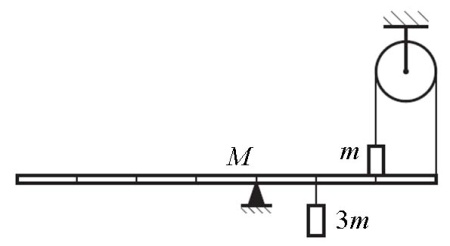 При каких массах груза m возможно равновесие однородного рычага массой M, показанного на рисунке? Рычаг разделен штрихами на 7 равных частей.Постройте график зависимости силы реакции рычага N, 
с которой он действует на верхний груз, от массы груза m. 2. Брусок на доскеНа доске массой M лежит небольшой брусок массой m. Коэффициент трения между доской и бруском равен 1, а между доской и поверхностью – 2. К бруску приложена горизонтальная сила F. Укажите все качественно различные варианты поведения системы и изобразите на плоскости параметров (1;2) соответствующие им области.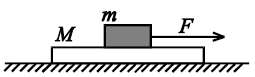 3. Желоб с разрывом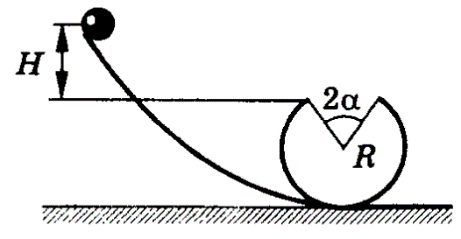 Тело соскальзывает по желобу, имеющему разрыв в верхней части. Радиусы желоба R, идущие к краям разрыва, образуют угол 2α. С какой высоты H относительно краев разрыва должно начать скользить тело, чтобы, пролетев разрыв, снова попасть на желоб?4. Наименьшее давлениеОпределите наименьшее возможное давление идеального газа в процессе, происходящем по закону , где T0 и α — положительные постоянные, V — объём одного моля газа.5. Электрическая цепь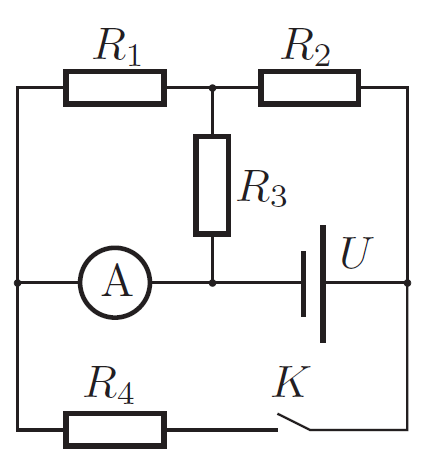 В электрической цепи, изображенной на рисунке, U = 4,2 В, 
R1 = 5 кОм, R2 = R3 = 4 кОм, R4 = 6 кОм. Найдите силу тока IA1, текущего через амперметр при разомкнутом ключе K, и IA2 
при замкнутом ключе K. Амперметр считайте идеальным.